Privacy Impact Assessment Formv 1.47.4Status Development	Form Number	Form Date	05/08/19Question	AnswerOPDIV:	National Cancer Institute, Center for Cancer ResearchPIA Unique Identifier:2a  Name:	CCR Faculty Careers Application SystemThe subject of this PIA is which of the following?3a Identify the Enterprise Performance Lifecycle Phase of the system.3b Is this a FISMA-Reportable system?Does the system include a Website or onlineGeneral Support System (GSS) Major ApplicationMinor Application (stand-alone) Minor Application (child) Electronic Information Collection UnknownDevelopmentYes NoYesAcceptapplication available to and for the use of the generalpublic?	NoRejectIdentify the operator.POC Title	Federal Lead of Software SolutionsPoint of Contact (POC):POC Name	Mei Liu, PMP, CSMCenter for BiomedicalAcceptPOC Organization Informatics and InformationTechnology (CBIIT)RejectPOC Email	mei.liu@nih.govPOC Phone	240-276-6921Is this a new or existing system?Does the system have Security Authorization (SA)?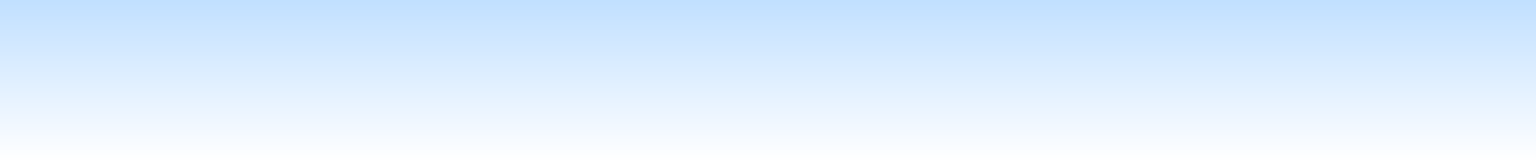 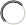 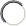 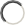 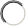 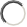 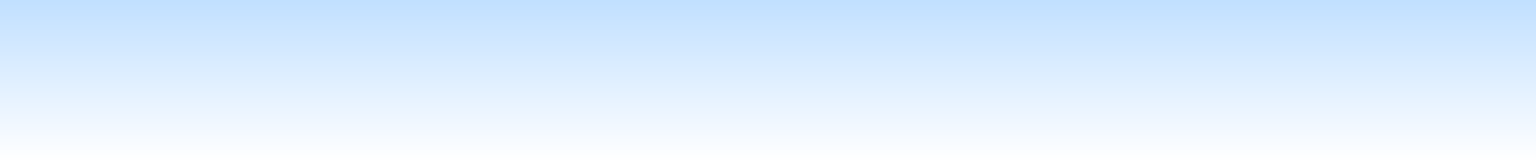 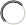 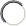 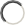 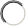 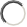 Accept Reject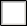 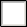 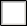 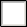 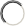 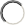 OPDIV Senior Official for Privacy SignatureHHS Senior Agency Official for PrivacyThird-Party Website Assessment PIA Formv 1.47.4Status	Form Number	Read Only	Form Date	Read OnlyQuestion	AnswerOPDIV:	Read Only - OPDIVTPWA Unique Identifier (UID):	Read Only - TPWA UIDTPWA Name:	Read Only - TPWA NameIs this a new TPWA?Yes No4a Please provide the reason for revisionWill the use of a third-party Website or applicationcreate a new or modify an existing HHS/OPDIV System of Records Notice (SORN) under the PrivacyAct?5a Indicate the SORN number (or identify plans to put one in place.)Will the use of a third-party Website or applicationcreate an information collection subject to OMB clearance under the Paperwork Reduction Act (PRA)?Indicate the OMB approval number and approval 6a number expiration date (or describe the plans toobtain OMB clearance.)Does the third-party Website or application contain Federal Records?SORN Number:If not published:OMB Approval Number Expiration Date ExplanationYes NoYes NoYes NoAccept RejectAccept RejectAccept RejectPOC TitlePoint of Contact (POC):POC NamePOC Organization POC EmailAccept RejectPOC PhoneDescribe the specific purpose for the OPDIV use of the third-party Website or application: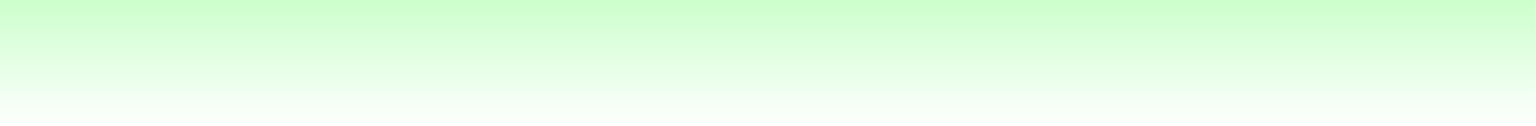 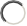 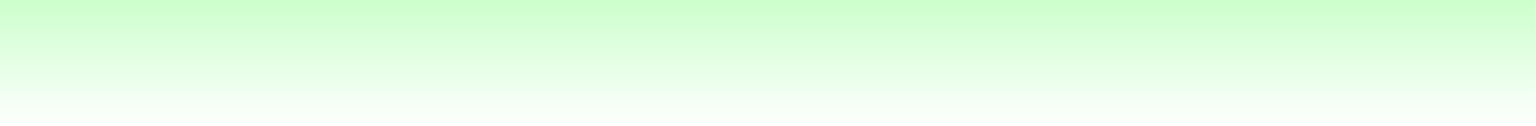 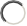 Accept Reject8b Planned Date of Security AuthorizationNovember 15, 2019  Not Applicable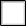 11 Describe the purpose of the system.Application system designed to allow faculty recruitment candidates to apply for positions electronically thus eliminating the need to submit paper applications via the mail. The system also allows for search committee members to rate and rank candidates electronically thus eliminating the need for printing multiple copies of applications to distribute to committee members.Accept RejectDescribe the type of information the system will	The application form requires that the candidate provide:12 collect, maintain (store), or share. (Subsequent	email address, home phone, business phone, degreequestions will identify if this information is PII and ask information, home address, business address, and the namesabout the specific data elements.)	and contact information for three references. Additionally, theDescribe the type of information the system will	The application form requires that the candidate provide:12 collect, maintain (store), or share. (Subsequent	email address, home phone, business phone, degreequestions will identify if this information is PII and ask information, home address, business address, and the namesabout the specific data elements.)	and contact information for three references. Additionally, theAccept RejectProvide an overview of the system and describe the	Applicant information, including candidate's email address,13  information it will collect, maintain (store), or share,	home phone, business phone, degree information, homeeither permanently or temporarily.	address, business address, the names and contact informationProvide an overview of the system and describe the	Applicant information, including candidate's email address,13  information it will collect, maintain (store), or share,	home phone, business phone, degree information, homeeither permanently or temporarily.	address, business address, the names and contact informationAccept Reject14 Does the system collect, maintain, use or share PII?Yes NoAcceptReject15 Indicate the type of PII that the system will collect or maintain.  Social Security Number	  Date of BirthName	  Photographic Identifiers   Driver's License Number	  Biometric Identifiers  Mother's Maiden Name	  Vehicle IdentifiersE-Mail Address	Mailing AddressPhone Numbers	  Medical Records Number  Medical Notes	  Financial Account Info  Certificates	  Legal Documents  Education Records	  Device Identifiers  Military Status	  Employment Status  Foreign Activities	  Passport Number   Taxpayer IDOther... Names and contact information of references. Other...Resumes/CVs/supporting documents from applicants Other...Letters of Recommendation from referencesOther...Other...Accept Reject16 Indicate the categories of individuals about whom PII is collected, maintained or shared.Employees  Public Citizens  Business Partners/Contacts (Federal, state, local agencies)   Vendors/Suppliers/Contractors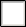   PatientsOtherAccept Reject17  How many individuals' PII is in the system?	500-4,99917  How many individuals' PII is in the system?	500-4,999Accept Reject18  For what primary purpose is the PII used?	The PII is used primarily to contact candidates.18  For what primary purpose is the PII used?	The PII is used primarily to contact candidates.Accept Reject19 Describe the secondary uses for which the PII will be used (e.g. testing, training or research)N/AAccept Reject20  Describe the function of the SSN.	N/A - SSN information is not collected.20  Describe the function of the SSN.	N/A - SSN information is not collected.Accept  Reject20a Cite the legal authority to use the SSN.	N/A - SSN information is not collected.20a Cite the legal authority to use the SSN.	N/A - SSN information is not collected.20a Cite the legal authority to use the SSN.	N/A - SSN information is not collected.21 Identify legal authorities governing information use SORN 09-25-0168 and disclosure specific to the system and program.21 Identify legal authorities governing information use SORN 09-25-0168 and disclosure specific to the system and program.Accept RejectAre records on the system retrieved by one or more	Yes22  PII data elements?	NoAre records on the system retrieved by one or more	Yes22  PII data elements?	NoAcceptRejectPublished:	SORN 09-25-0168Identify the number and title of the Privacy ActSystem of Records Notice (SORN) that is being used	Published: 22a to cover the system or identify if a SORN is beingdeveloped.Published:   In ProgressPublished:	SORN 09-25-0168Identify the number and title of the Privacy ActSystem of Records Notice (SORN) that is being used	Published: 22a to cover the system or identify if a SORN is beingdeveloped.Published:   In ProgressPublished:	SORN 09-25-0168Identify the number and title of the Privacy ActSystem of Records Notice (SORN) that is being used	Published: 22a to cover the system or identify if a SORN is beingdeveloped.Published:   In ProgressDirectly from an individual about whom the information pertains	 In-Person	 Hard Copy: Mail/FaxEmail Online	 Other Government SourcesWithin the OPDIV Other HHS OPDIV23  Identify the sources of PII in the system.	State/Local/Tribal	 Foreign	      Other Federal Entities	 Other Non-Government SourcesMembers of the Public                                          Commercial Data Broker 	 Public Media/Internet	 Private Sector	 OtherDirectly from an individual about whom the information pertains	 In-Person	 Hard Copy: Mail/FaxEmail Online	 Other Government SourcesWithin the OPDIV Other HHS OPDIV23  Identify the sources of PII in the system.	State/Local/Tribal	 Foreign	      Other Federal Entities	 Other Non-Government SourcesMembers of the Public                                          Commercial Data Broker 	 Public Media/Internet	 Private Sector	 OtherAccept  Reject23aIdentify the OMB information collection approval number and expiration date.0925-004607/31/201924Is the PII shared with other organizations? YesNoAcceptReject25Describe the process in place to notify individuals that their personal information will be collected. If no prior notice is given, explain the reason.The Burden and Privacy Act statement is included on all public- facing pages of the system.AcceptReject26Is the submission of PII by individuals voluntary or mandatory? VoluntaryMandatoryAcceptReject27Describe the method for individuals to opt-out of the collection or use of their PII. If there is no option to object to the information collection, provide a reason.PII collected is candidate contact information only. Without collecting this data, we will be unable to contact candidates to provide updates on the status of their applications, contact for interviews, etc.Accept Reject28Describe the process to notify and obtain consentfrom the individuals whose PII is in the system when major changes occur to the system (e.g., disclosureand/or data uses have changed since the notice at	All applicants will be contacted via email if major changesthe time of original collection). Alternatively, describe occur to disclosure and/or data uses, etc.why they cannot be notified or have their consent obtained.Describe the process to notify and obtain consentfrom the individuals whose PII is in the system when major changes occur to the system (e.g., disclosureand/or data uses have changed since the notice at	All applicants will be contacted via email if major changesthe time of original collection). Alternatively, describe occur to disclosure and/or data uses, etc.why they cannot be notified or have their consent obtained.Accept Reject29Describe the process in place to resolve anindividual's concerns when they believe their PII has been inappropriately obtained, used, or disclosed, or that the PII is inaccurate. If no process exists, explain why not.Individuals may contact the application administrator via email to discuss concerns pertaining to PII. We will follow all processes and procedures as outlined in SORN 09-25-0168.Accept Reject30Describe the process in place for periodic reviews ofPII contained in the system to ensure the data's integrity, availability, accuracy and relevancy. If no processes are in place, explain why not.PII is only reviewed during the application review step, where applicants are given a score based on their resume/CV and references.Accept Reject31Identify who will have access to the PII in the system and the reason why they require access.Identify who will have access to the PII in the system and the reason why they require access.Accept Reject32Describe the procedures in place to determine which system users (administrators, developers, contractors, etc.) may access PII.Administrators and users may access PII. If an issue occurs in production, developers/contractors may need to gain access to the system containing PII to troubleshoot the issue.Accept Reject33Describe the methods in place to allow those with access to PII to only access the minimum amount of information necessary to perform their job.Users are only allowed to access applicant PII for specific positions if they have been given access by the administrator. Developers/Contractors may be given temporary access by the administrator to troubleshoot any issues that occur in production.Accept RejectIdentify training and awareness provided topersonnel (system owners, managers, operators,	N/A – there are no plans to provide additional training tocontractors and/or program managers) using the	personnel. Access to the system is very limited and34  system to make them aware of their responsibilities	responsibilities for the protection of information beingfor protecting the information being collected and	collected and maintained is covered in annual security andmaintained.	privacy awareness training.Accept  RejectDescribe training system users receive (above and35 beyond general security and privacy awareness	N/A training).Accept  RejectDo contracts include Federal Acquisition Regulation	 Yes36 and other appropriate clauses ensuring adherence toprivacy provisions and practices?	NoAccept  RejectDescribe the process and guidelines in place with37  regard to the retention and destruction of PII. Cite	Application records/PII information will be removed within sixspecific records retention schedules.	months of filling the vacancy.Accept  RejectDescribe, briefly but with specificity, how the PII will38  be secured in the system using administrative,	Users may only access applicant data if they have permissiontechnical, and physical controls.	to do so. Administrators control user access.Accept  Reject39 Identify the publicly-available URL:	https://service.cancer.gov/ccr-careersAccept Reject Yes40 Does the website have a posted privacy notice?NoAccept RejectDoes the website use web measurement and	 Yes41  customization technology?	NoAccept RejectDoes the website have any information or pages	 Yes42  directed at children under the age of thirteen?	NoAccept RejectDoes the website contain links to non- federal	Yes43  government websites external to HHS?	NoAccept RejectIs a disclaimer notice provided to users that follow	Yes 43a external links to websites not owned or operated byHHS?	 NoIs a disclaimer notice provided to users that follow	Yes 43a external links to websites not owned or operated byHHS?	 NoREVIEWER QUESTIONS: The following section contains Reviewer Questions which are not to be filled out unless the user is an OPDIV Senior Officer for Privacy.REVIEWER QUESTIONS: The following section contains Reviewer Questions which are not to be filled out unless the user is an OPDIV Senior Officer for Privacy.Reviewer Questions	AnswerReviewer Questions	Answer Yes1	Are the questions on the PIA answered correctly, accurately, and completely? NoAcceptRejectReviewerNotesReviewerNotesDoes the PIA appropriately communicate the purpose of PII in the system and is the purpose	 Yes2	justified by appropriate legal authorities?	NoAcceptRejectReviewerNotesReviewerNotesDo system owners demonstrate appropriate understanding of the impact of the PII in the    Yes3	system and provide sufficient oversight to employees and contractors?	NoAcceptRejectReviewer QuestionsReviewer QuestionsAnswerReviewerNotesReviewerNotesReviewerNotesReviewerNotesReviewerNotes4Does the PIA appropriately describe the PII quality and integrity of the data?Does the PIA appropriately describe the PII quality and integrity of the data? Yes NoAccept RejectReviewerNotesReviewerNotesReviewerNotesReviewerNotesReviewerNotes5Is this a candidate for PII minimization?Is this a candidate for PII minimization? Yes NoAccept RejectReviewerNotesReviewerNotesReviewerNotesReviewerNotesReviewerNotes6Does the PIA accurately identify data retention procedures and records retention schedules?Does the PIA accurately identify data retention procedures and records retention schedules? Yes NoAccept RejectReviewerNotesReviewerNotesReviewerNotesReviewerNotesReviewerNotes7Are the individuals whose PII is in the system provided appropriate participation?Are the individuals whose PII is in the system provided appropriate participation? Yes NoAccept RejectReviewerNotesReviewerNotesReviewerNotesReviewerNotesReviewerNotes8Does the PIA raise any concerns about the security of the PII?Does the PIA raise any concerns about the security of the PII? Yes NoAccept RejectReviewerNotesReviewerNotesReviewerNotesReviewerNotesReviewerNotes9Is applicability of the Privacy Act captured correctly and is a SORN published or does it need to be?Is applicability of the Privacy Act captured correctly and is a SORN published or does it need to be? Yes NoAccept RejectReviewerNotesReviewerNotesReviewerNotesReviewerNotesReviewerNotes10Is the PII appropriately limited for use internally and with third parties?Is the PII appropriately limited for use internally and with third parties? Yes NoAccept RejectReviewerNotesReviewerNotesReviewerNotesReviewerNotesReviewerNotes11Does the PIA demonstrate compliance with all Web privacy requirements?Does the PIA demonstrate compliance with all Web privacy requirements? Yes NoAccept RejectReviewerNotesReviewerNotesReviewerNotesReviewerNotesReviewerNotes12Were any changes made to the system because of the completion of this PIA?Were any changes made to the system because of the completion of this PIA? Yes NoAccept RejectReviewerNotesReviewerNotesReviewerNotesReviewerNotesReviewerNotesGeneral CommentsGeneral CommentsHave the third-party privacy policies been reviewed10 to evaluate any risks and to determine whether the Website or application is appropriate for OPDIV use? Yes NoAccept RejectDescribe alternative means by which the public can11 obtain comparable information or services if they choose not to use the third-party Website orapplication:Accept  RejectDoes the third-party Website or application have12 appropriate branding to distinguish the OPDIV activities from those of nongovernmental actors? Yes NoAccept Reject13 How does the public navigate to the third party Website or application from the OPIDIV?Accept Reject13a Please describe how the public navigate to the third- party website or application:13a Please describe how the public navigate to the third- party website or application:13a Please describe how the public navigate to the third- party website or application:If the public navigate to the third-party website or13b application via an external hyperlink, is there an alert to notify the public that they are being directed to anongovernmental Website? Yes NoHas the OPDIV Privacy Policy been updated to14 describe the use of a third-party Website or application? Yes NoAccept  Reject14a Provide a hyperlink to the OPDIV Privacy Policy:14a Provide a hyperlink to the OPDIV Privacy Policy:14a Provide a hyperlink to the OPDIV Privacy Policy:15 Is an OPDIV Privacy Notice posted on the third-party Website or application? Yes NoAccept  RejectConfirm that the Privacy Notice contains all of thefollowing elements: (i) An explanation that the Website or application is not government-owned or government-operated; (ii) An indication of whether and how the OPDIV will maintain, use, or share PII15a that becomes available; (iii) An explanation that by using the third-party Website or application to communicate with the OPDIV, individuals may be providing nongovernmental third-parties with access to PII; (iv) A link to the official OPDIV Website; and (v) A link to the OPDIV Privacy Policy Yes NoIs the OPDIV's Privacy Notice prominently displayed15b at all locations on the third-party Website or application where the public might make PIIavailable? Yes No16 Is PII collected by the OPDIV from the third-party Website or application? Yes NoAccept Reject17 Will the third-party Website or application make PII available to the OPDIV? Yes NoAccept RejectDescribe the PII that will be collected by the OPDIVfrom the third-party Website or application and/or18 the PII which the public could make available to the OPDIV through the use of the third-party Website orapplication and the intended or expected use of the PII:Accept  RejectDescribe the type of PII from the third-party Website19 or application that will be shared, with whom the PII will be shared, and the purpose of the informationsharing:Describe the type of PII from the third-party Website19 or application that will be shared, with whom the PII will be shared, and the purpose of the informationsharing:Accept  Reject19a If PII is shared, how are the risks of sharing PII mitigated?19a If PII is shared, how are the risks of sharing PII mitigated?19a If PII is shared, how are the risks of sharing PII mitigated?19a If PII is shared, how are the risks of sharing PII mitigated?19a If PII is shared, how are the risks of sharing PII mitigated?20 Will the PII from the third-party Website or application be maintained by the OPDIV?20 Will the PII from the third-party Website or application be maintained by the OPDIV?YesNoAccept Reject20a If PII will be maintained, indicate how long the PII will be maintained:20a If PII will be maintained, indicate how long the PII will be maintained:20a If PII will be maintained, indicate how long the PII will be maintained:20a If PII will be maintained, indicate how long the PII will be maintained:20a If PII will be maintained, indicate how long the PII will be maintained:21 Describe how PII that is used or maintained will be secured:21 Describe how PII that is used or maintained will be secured:Accept Reject22 What other privacy risks exist and how will they be mitigated?22 What other privacy risks exist and how will they be mitigated?Accept RejectREVIEWER QUESTIONS: The following section contains Reviewer Questions which are not to be filled out unless the user is an OPDIV Senior Officer for Privacy.REVIEWER QUESTIONS: The following section contains Reviewer Questions which are not to be filled out unless the user is an OPDIV Senior Officer for Privacy.REVIEWER QUESTIONS: The following section contains Reviewer Questions which are not to be filled out unless the user is an OPDIV Senior Officer for Privacy.REVIEWER QUESTIONS: The following section contains Reviewer Questions which are not to be filled out unless the user is an OPDIV Senior Officer for Privacy.REVIEWER QUESTIONS: The following section contains Reviewer Questions which are not to be filled out unless the user is an OPDIV Senior Officer for Privacy.Reviewer QuestionsReviewer QuestionsAnswer1Are the responses accurate and complete? Yes NoAccept RejectReviewerNotesReviewerNotesReviewerNotesReviewerNotesReviewerNotes2Is the TPWA compliant with all M-10-23 requirements, including appropriate branding and alerts?Is the TPWA compliant with all M-10-23 requirements, including appropriate branding and alerts? Yes NoAccept RejectReviewerNotesReviewerNotesReviewerNotesReviewerNotesReviewerNotes3Has the OPDIV posted an updated privacy notice on the TPWA and does it contain the five required elements?Has the OPDIV posted an updated privacy notice on the TPWA and does it contain the five required elements? Yes NoAccept RejectReviewerNotesReviewerNotesReviewerNotesReviewerNotesReviewerNotes4Does the PIA clearly identify PII made available and/or collected by the TPWA? Yes NoAccept RejectReviewerNotesReviewerNotesReviewerNotesReviewerNotesReviewerNotes5Is the handling of PII appropriate? Yes NoAccept RejectReviewerNotesReviewerNotesReviewerNotesReviewerNotesReviewerNotesREVIEWER QUESTIONS: The following section contains Reviewer Questions which are not to be filled out unless the user is an OPDIV Senior Officer for Privacy.REVIEWER QUESTIONS: The following section contains Reviewer Questions which are not to be filled out unless the user is an OPDIV Senior Officer for Privacy.REVIEWER QUESTIONS: The following section contains Reviewer Questions which are not to be filled out unless the user is an OPDIV Senior Officer for Privacy.REVIEWER QUESTIONS: The following section contains Reviewer Questions which are not to be filled out unless the user is an OPDIV Senior Officer for Privacy.General CommentsOPDIV Senior Official for Privacy SignatureOPDIV Senior Official for Privacy SignatureHHS Senior Agency Official for PrivacyHHS Senior Agency Official for Privacy